Greater Glasgow and Clyde NHS Board JB Russell HouseGartnavel Royal Hospital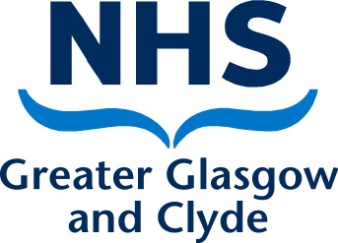 1055 Great Western RoadGLASGOWG12 0XHTel. 0141-201-4444Fax. 0141-201-4601Textphone: 0141-201-4479www.nhsggc.org.ukDate:	 5th February 2021Our Ref:	CK/EFEnquiries to:	Public AffairsE-mail:	PublicAffairs@ggc.scot.nhs.ukEmail: psimonel@gmail.comDear Mr PanaitescuRe: Information regarding the COVID-19 vaccineThank you for your email of 5th February 2021 and for your interest in the COVID-19 vaccination programme.  You have clearly invested a lot of time and effort in the email you have circulated to a variety of public services.I can advise you that NHS Greater Glasgow and Clyde (NHSGGC) are following the guidance on the pioritisation of key groups for the vaccination which is determined by advice provided by the Joint Committee on Vaccination and Immunisation (JCVI).  Nationally agreed priority groups have been identified and this determines the sequence that has and will be followed.   The principles underlying the sequencing have been to prioritise the most vulnerable patients and staff groups based on potential risk.The programme will continue as directed and the rollout is going as plannedYours sincerelyCatriona KentOn behalf of Public AffairsNHS Greater Glasgow and Clyde 